Publicado en Madrid el 01/06/2023 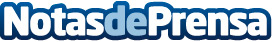 Arranca EQUMEDIA ON ROAD para ayudar a las pymes a impulsar su marketing y publicidadMenudas Empresas y EQUMEDIA inician un ciclo de desayunos informativos para ayudar a los pequeños negocios a impulsar sus negocios a través de la publicidadDatos de contacto:Adrian Díaz-Caneja680177470Nota de prensa publicada en: https://www.notasdeprensa.es/arranca-equmedia-on-road-para-ayudar-a-las Categorias: Marketing Madrid Emprendedores Eventos http://www.notasdeprensa.es